    Città di Sorrento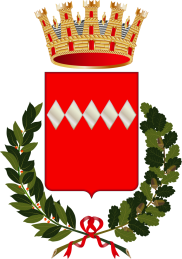 AVVISO PUBBLICO “CENTRO ESTIVO”  (3 mesi – 5 anni)Il Comune di Sorrento indice un Avviso Pubblico per l'accesso al servizio:“Centro Estivo 2023” che si terrà presso l’Asilo Nido Benzoni in via Pantano n.18, Capo di Sorrento.I destinatari sono tutti/e i/le bambini/e di età compresa tra i 3 mesi e i 5 anni, per un massimo di n. 60.Si invitano i cittadini interessati a presentare domanda d'accesso, utilizzando la modulistica prevista, che è disponibile sul sito  www.comune.sorrento.na.it Le domande devono essere presentate all’Ufficio Protocollo entro e non oltre, il 16 giugno 2023 o tramite posta certificata all’indirizzo: protocollo@pec.comune.sorrento.na.itIl Centro Estivo è attivo dal 17 luglio al 01 settembre 2023 dal lunedì al venerdìdalle ore 8.00 alle ore 15.45 presso l’Asilo Nido “Benzoni”di Sorrento.Si richiede di allegare alla presente:  Certificazione ISEE;                                                         Documento d’Identità del richiedente;                                                         Autocertificazione di residenza.Per l’ammissione al Centro Estivo verrà rispettato il seguente ordine decrescente di  priorità:1)   la frequenza dell’Asilo Nido “Benzoni” nell’anno educativo 2022/2023;2)   residenza nel Comune di Sorrento;3)   certificazione ISEE;A parità di requisiti, si terrà conto dell’ordine di presentazione della domanda all’Ufficio Protocollo.Per informazioni contattare i seguenti recapiti:  Tel : 081/5335227-244  E- mail: pubblicaistruzione@comune.sorrento.na.it         Il Dirigente del I Dipartimento				        Il Sindaco      Dott. ssa Caiazzo Mariagrazia                      	      Avv. Massimo Coppola